Lower Division: 44 units; Upper Division: 39-40 units.1Sequence may be taken W, Sp, Su.2Offered during summer quarter.GE: General ElectiveME: Major ElectiveMajor Electives (3-4 courses, 11 units): CHEM 4161 (3), CHEM 4162 (3), CHEM 4180 (2), CHEM 4240 (4), CHEM 4311 (4), CHEM 4601 (4), CHEM 4602 (4), CHEM 4810 (2), CHEM 4900 (1-4).  No more than two units total of CHEM 4810 + CHEM 4900 may be applied towards the degree.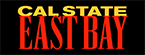 B.A. Program in ChemistryB.A. Program in ChemistryB.A. Program in ChemistryFALLFALLWINTERSPRINGFirst YearCHEM 1101 Gen Chem I (5)1MATH 1304 Calculus I (4)GE CHEM 1101 Gen Chem I (5)1MATH 1304 Calculus I (4)GE CHEM 1102 Gen Chem II (5)MATH 1305 Calculus II (4)GE CHEM 1103 Gen Chem III (5)2CS 1020 Intro Computers (4), or CS 1080 Intro Media Comput (4), or CS 1160 Intro CS (4)GE Second YearCHEM 3301 Org Chem I (5)1PHYS 2701 Intro Physics I (4)CHEM 2200 Quant Analysis (5)2GECHEM 3301 Org Chem I (5)1PHYS 2701 Intro Physics I (4)CHEM 2200 Quant Analysis (5)2GECHEM 3302 Org Chem II (5)PHYS 2702 Intro Physics II (4)GECHEM 3303 Org Chem III (5)2PHYS 2703 Intro Physics III (4)GEThird YearCHEM 3400 Intro Biochem (4)CHEM 3501 Biophys Chem (4), or CHEM 3511 Physical Chem (3)MEGECHEM 3400 Intro Biochem (4)CHEM 3501 Biophys Chem (4), or CHEM 3511 Physical Chem (3)MEGEMEGECHEM 3200 Bioanalyt Forensic Instrumentation (4)MEGEFourth YearMEGEMEGEMEGECHEM 4700 Survey Chem Lit (2)MEGE